ДатаПредметТема урокаД/зХимия 1112.05.2020   Химия и медицина.http://www.youtube.com/watch?v=H2E2DOFM7kk при необходимости консультацию можно получить по телефону14.05.2020химия и сельское хозяйство. levashkin_25.pptx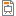 